                                                МКОУ «Чухверкентская СОШ».     Конспект открытого урока по окружающему миру в 3 классе по теме: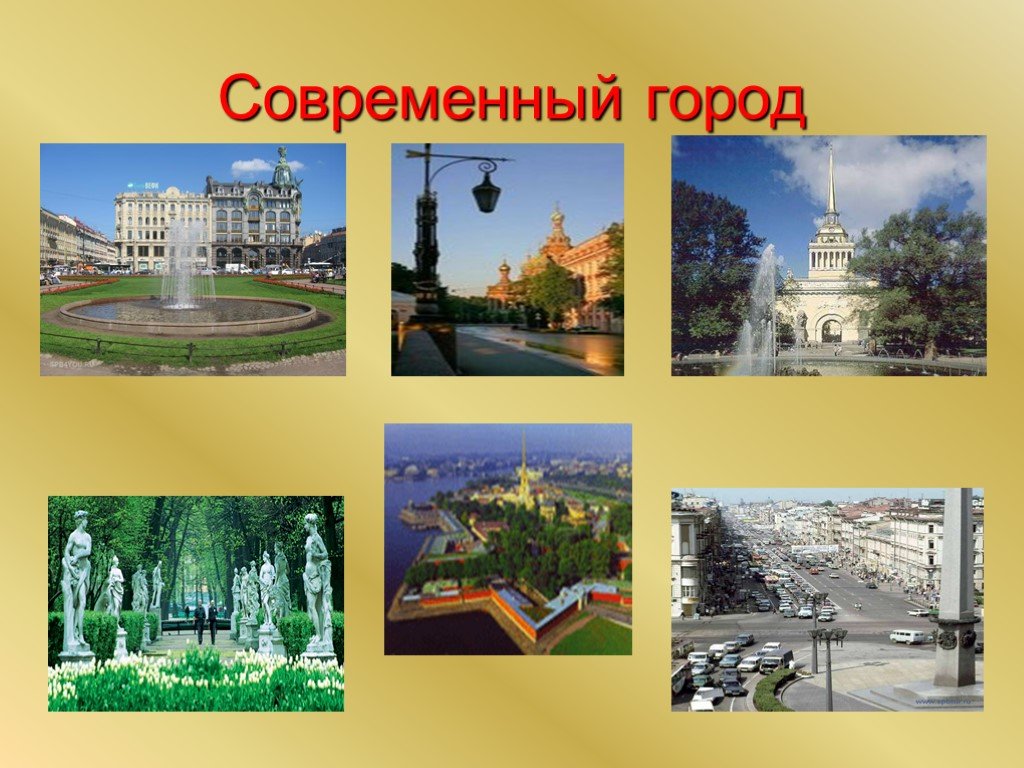 Подготовила и провела учитель начальных классов Таривердиева Б.Э.Дата проведения: 5.05.2018г.Цель и задачи урока:Предметные:Познакомить с понятием современный город, администрация, думаФормировать представление отличительных особенностей старинного города от современного.Формирование представления об основных органах управления современным городом.Повторить номера аварийных службМетапредметные:Регулятивные:Самостоятельно организовывать свое рабочее место в соответствии с целью выполнения заданий.Самостоятельно выполнять необходимость выполнения заданий;Определять правильность выполнения заданий.Познавательные:Ориентироваться в учебнике, определять область своего незнания, планировать свою работу по изучению нового;Извлекать информацию, представленную в форме текста, иллюстрации;Анализировать делать выводы;Коммуникативные:Участвовать в диалоге, слушать и понимать речь других, оформлять свои мысли в устной и письменной речи;Сотрудничать с учителем и одноклассниками.Личностные:Осмысление личностного смысла учения, понимать позицию другогоХод урока:Этап урокаДействия учителяДействия учащихсяОрганизационный моментЗдравствуйте, ребята, садитесь на свои места. Проверим готовность к уроку окружающего мира, посмотрите готово ли ваше рабочее место, сядьте за парту правильно, выпрямите спинки, ручки положите на парту.Здороваются с учителем.Актуализация знанийРебята, что мы изучали на прошлом уроке?Памятные места городов. С какими памятными местами, вы познакомились на прошлом уроке?Какой памятник находится в городе Новгороде? (памятник тысячелетие России)Сколько скульптур представляет данный памятник? (128)Кому посвящен музей в городе Рязань?(И.П.Павлов)Что является сиволом города Казань? (Казанский университет)Назовите домашнее задание, которое вы выполняли дома? (доклад на тему: Памятники города Магнитогорска)К доске пойдет_________________Отвечают на вопросыОпределение темыРебята, посмотрите на доску, прежде чем узнать тему урока, отгадайте ребус:Горох, дКакое слово получилось?Слово городРебята, в каком веке мы живем в 21 веке, наш город он какой?Ответ: современныйОткройте учебник на стр 88 и прочитайте тему урокаСовременный городРешают ребусПостановка целей и задач урокаСегодня на уроке мы узнаем, что такое современный город, чем современный город отличается от старинного, какие существуют современные органы государственной власти, повторим номера аварийных службПрактическая деятельность учащихсяРебята, рассмотрите иллюстрации на каком из них показан современный город, а на каком старинный.Как вы считаете, чем современный город отличается от старинного?Ребята, посмотрите на доску, я построила таблицу, предлагаю заполнить данную таблицу.3 ряд и 1 половина 2 ряда будет называть все про старинный город, а 2 и 2 половина 3 про современныйГород –крупный населенный пункт. В городе много улиц и высоких домов, работают фабрики и заводы, музеи и театры, много магазинов. По улицам ездят траллейбусы, трамваи. В некоторых городах есть метро.Современный город –это очень большое хозяйство. Город разделен на округа, районы, улицы, переулки.Ребята, а какие районы вы знаете в нашем городе?Ответ: Ленинский, Правобережный, Орджоникидзовский.А на какой улице находится наша школа?Ул КалининаВ городе, ребята, надо строить новые дома и ремонтировать дороги, следить за чистой улиц, за питьевой водой, вовремя завозить продукты в магазин.Современный город –это сложная транспортная система.Ребята, какой вид транспорта ездит по улицам города? (автомобили, трамваи, автобусы, траллейбус), в некоторых городах есть еще и метро.Метро-это вид транспорта, который спрятан под землей.Ребята, а кто ездил в метро?Понравилось! Какие ощущения?Вы знаете, что самое крупное метро находится в Москве. Каждая линия метрополитена имеет свое название и определенный цвет на схеме. Многие станции построены очень глубоко.Для отделки станции использовали мрамор, гранит, металл, дерево.Ребята, в Москве, Новгороде, Магнитогорске, Челябинске, Казани и т.д есть свои органы управления городомЭто городская дума и администрация городаРебята, откройте словарик в учебнике и прочитайте, что такое администрацияАдминистрация-от латинского «управление».Городская дума рассматривает и принимает законы, по которым живет город. Во главе города стоит мэр, его выбирают все жители города-горожане.Ребята, кто знает, как зовут мэра нашего города?Городские власти отвечают за деятельность всех жизненно важных служб в городе: водоснабжение, отопление, транспорт, порядок, медицинское обслуживание горожан.Ребята, посмотрите на стр 90, к каким службам принадлежат эти номера?01 (пожарная), 02 (полиция), 03 (скорая).Ролевая играРебята, в современном городе очень много магазинов, давайте представим, что вы пошли в магазин, но в современном городе надо уметь хорошо ориентироваться, т.к все мы являемся в городе пассажирами, пешеходами, и это необходимо для безопасносности._________приглашаю к доске. (звуки города)Вот такая ситуация _______ тебя мама впервые отправила, в магазин, ты оказался один и растерялся. Вопрос что ты будешь делать? И что ты должен знать, чтобы найти дорогу назад?Ребята, ________вы прежде всего должны помнить свой домашний адрес, номер школы. Если ты оказался один в городе, не бояться спросить у прохожих дорогу, или подойти к полицейскому.Ребята, в городе очень много магазинов, сейчас я вам загадаю загадки, а вы мне скажите, какой это магазин, и за чем отправила мама____________________Я бел, как снег,В чести у всехИ нравлюсь вам-Во вред зубам. (сахар)Белое, а не вода,Сладкое, а не мед,От рогатого беруИ деточкам даю (молоко)В какой же магазин отправила мама_______(продуктовый)Ребята, прочитайте заголовокРабота с учебникомОткуда мы узнаем новости о жизни города и страны?Ребята, предлагаю прочитать это текстКто предложил впервые расставить гонцов, чтобы передавать сообщения? (персидский царь Дарий)В каком веке появилась первая почта? (6 век до н.э)В каком году возникли первые почтовые службы на Руси? (10 веке)Что такое повоз-особая повинность населению выставлять лошадей с повозками для княжеских , откуда в современном городе сегодня получают новости?Из журналов, телевизора, радио, газет, интернет.Для этого работают, очень много людей.Ребята, люди каких профессий работают, чтобы передавать новости?Ответ: работники типографий, почтовых служб, продавцы газет и журналов.Работа в группахОтвечают на вопросыСлушают учителяРолевая игра,Отвечают на вопросыСлушают учителяОтгадывают загадкиКонтроль и коррекция знанийКроссвордКак называются жители города? (горожане)Средство из которого мы получаем новости, слушаем музыку? (радио)Это слово произошло от латинского «упраление»Вид транспорта, который спрятан под землей (метро)?Основной орган управления городом- городская _____ (дума)?Ребята, открываем рабочие тетради на стр выполняем заданиеОтгадывают кроссвордПодведение итоговРебята, посмотрите на доску, какие задачи мы ставили в начале урока.Все ли задачи были решены?Ребята, на уроке все работали очень хорошо! Урок окончен!Домашнее заданиеДома (р.т) с № и выполнить плакат на тему: «Основные правила поведения на улице большого города»